	Jazyková škola pri Gymnáziu Š.Moysesa, Školská 13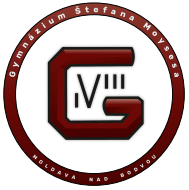  04517 Moldava nad BodvouPRIHLÁŠKAna šk. rok 2023/2024Priezvisko: .....................................................  Meno: ...............................Titul: ..............Bydlisko: ............................................................... PSČ: ......................... Tel: ..................Dátum nar.: ............................. Miesto nar.: ............................. Rod. číslo: .....................Národnosť: ........................................... E-mail: ................................................................Zamestnanie (žiaci-škola, ročník) ........................................................................................Prihlasujem sa do kurzu (zakrúžkujte v príslušnom stĺpci ročník)DOSPELÍ A ŠTUDENTI				V Moldave nad Bodvou, dňa: 			     podpis poslucháča:Osobné údaje,  ktoré sú súčasťou tejto prihlášky sú spracúvané v zmysle čl.6 ods. 1 písm. a) a čl. 7  Nariadenia Európskeho parlamentu a Rady (EÚ) 2016/679 z 27.apríla 2016 o ochrane fyzických osôb pri spracúvaní osobných údajov a o voľnom pohybe takýchto údajov, ktorým sa zrušuje smernica 95/46/ES. Bližšie informácie nájdete na https://www.gymmoldava.sk/index.php?show=gdpr.V Moldave nad Bodvou, dňa:                                        podpis poslucháča:Číslo rozhodnutia:					     Moldava nad Bodvou, dňa:Druh kurzujazykanglickýročníknemeckýročníkruskýročníkzákladný1.1.1.základný2.2.2.stredný3.3.3.stredný4.4.4.vyšší5.5.5.vyšší6.6.6.DRUH TESTUVstupný – ANJ/NEJVýsledok – počet b Zaradenie do skupinyVýstupný – ANJ/NEJVýsledok – počet b - percentáZaradenie do skupiny